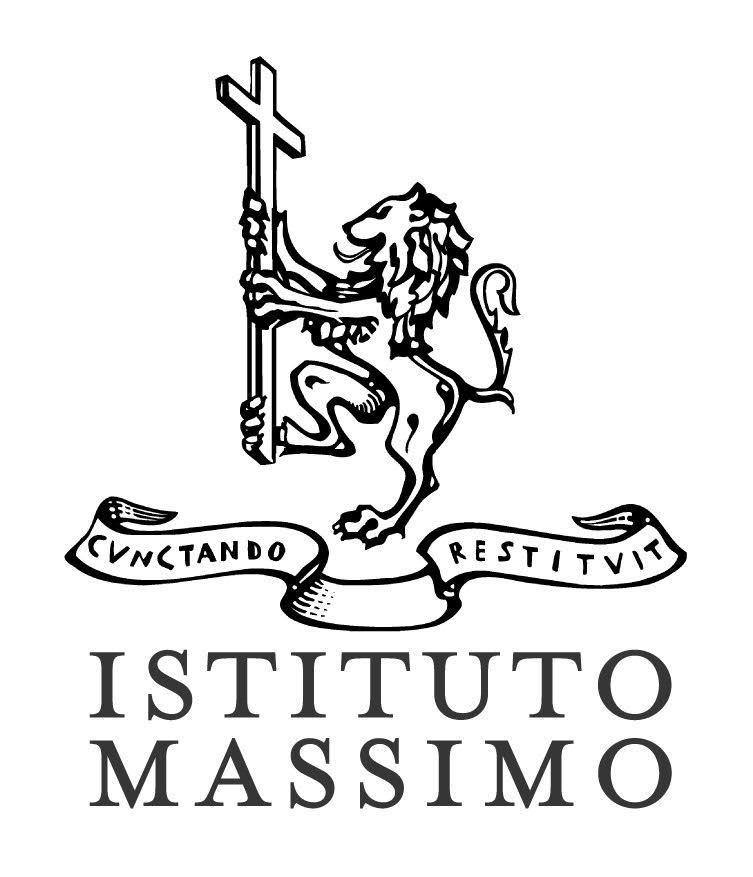 SI PUO’ FARE!Compito di realtà  Riqualificazione e progettazione partecipata di un locale scolasticoda adibire a “spazio autogestito” dagli studenti, individuando possibili soluzioni di trasformazione volte al miglioramento e alla soddisfazione di specifiche esigenze.DisciplinaTecnologiaAnno scolasticoAlunno/a, ClasseIl temaSintetizza in non più di cinque righe che tipo di lavoro è stato svolto all’interno del tuo gruppo.Possedevi già conoscenze sull’argomento? Se sì, quali?Scrivi almeno due elementi, tra quelli che hai scoperto con questo lavoro, che più ti hanno colpito.Il gruppoValuta, da 1 (scarso) a 5 (ottimo), come avete collaborato nel gruppo:Come ti sei trovato a lavorare nel gruppo?Il tuo grado di collaborazione con i tuoi compagni di gruppo:Il tuo giudizio sull’organizzazione del lavoro di gruppo:Indica due aspetti del lavoro di gruppo che secondo te potrebbero essere migliorati (ad esempio le perdite di tempo, la condivisione del materiale ecc.):Tu nel gruppoQual è stato il tuo contributo al lavoro di gruppo?Che cosa ti ha colpito di più in questa attività, e perché?Che cosa invece non rifaresti o cambieresti, e perché?Qual è stato il tuo “feeling” con questo lavoro? Come ti sei sentito quando ti è stato comunicato il tipo di lavoro che avresti svolto?Il prodotto finaleValuta, da 1 (scarso) a 5 (ottimo) il vostro prodotto finaleQuale aspetto giudichi essere il punto forte del vostro lavoro?Quale aspetto, invece, giudichi essere il punto debole del vostro lavoro?Giudica il lavoro prodotto dal tuo gruppo come originalità e precisione di esecuzione.